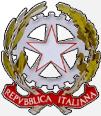 ISTITUTO COMPRENSIVO STATALE Lucignano “Rita Levi–Montalcini”P.zza S. Francesco, n. 1 Lucignano (AR)tel. 0575 836144 – fax 0575 837003C.F. 92031960518aric833008@istruzione.it - aric833008@pec.istruzione.it Prot. n. 144/C27	Lucignano, 25 gennaio 2020 A tutti i genitori degli alunni IC. Lucignano “ Rita Levi-Montalcini”Plessi Secondaria I Grado Marciano e RigutiniA sito webOGGETTO: consenso informato per l’accesso del minore allo “Sportello di ascolto”Si invia, in allegato, il modello di consenso informato per l’accesso del minore allo “Sportello d’ascolto e dialogo” che i Sigg.ri genitori dovranno restituire, compilato e sottoscritto da entrambi i genitori, ai Coordinatori di Classe Possono accedere allo sportello tutti gli alunni di scuola secondaria di primo gradoPer ulteriori informazioni si rimanda al sito dell’Istituto, per una puntuale lettura dell’informativa.Cordialmente3    Il dirigente Scolastico Dott.ssa Nicoletta BellugiFirma autografa sostituita a mezzo stampa         ex art. 3 c.2. DL.gs 39/1993